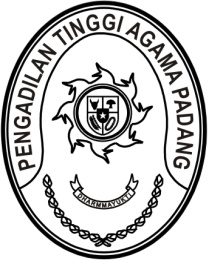 Nomor     	:	W3-A/0000/OT.00/1/2023	Januari 2023Lamp	:	1 (satu) rangkap	Perihal	:	Usulan Peningkatan Kelas Pengadilan Agama 		Diwilayah Pengadilan Tinggi Agama PadangKepada Yth.Direktur Jenderal Badan Peradilan AgamaMahkamah Agung RIAssalamualaikum Wr. WbSehubungan dengan Surat Sekretaris Direktorat Jenderal Badan Peradilan Agama nomor 3299/DjA/OT.00/7/2022 tanggal 14 Juli 2022 perihal Ketentuan Perubahan Usulan Peningkatan Kelas Pengadilan Tingkat Pertama di Lingkungan Peradilan Agama, dengan ini kami sampaikan usul peningkatan kelas Pengadilan Agama di wilayah Pengadilan Tinggi Agama Padang sebagai berikut:Sebagai pertimbangan terlampir kami kirimkan hasil perhitungan dan telaah sebagaimana terlampir.Demikian disampaikan untuk dipertimbangan dan terima kasih.Wassalam,Ketua,Dr. Drs. H. Pelmizar, M.H.I.NIP. 195611121981031009Tembusan:Sekretaris Mahkamah Agung RI;Ketua Pengadilan Agama Pariaman;Ketua Pengadilan Agama Bukittinggi;Ketua Pengadilan Agama Koto Baru;Ketua Pengadilan Agama Talu.NOSATUAN KERJAUSUL PENINGKATAN KELASUSUL PENINGKATAN KELASNOSATUAN KERJADARIKE1Pengadilan Agama PariamanIBIA2Pengadilan Agama BukittinggiIBIA3Pengadilan Agama Koto BaruIIIB4Pengadilan Agama TaluIIIB